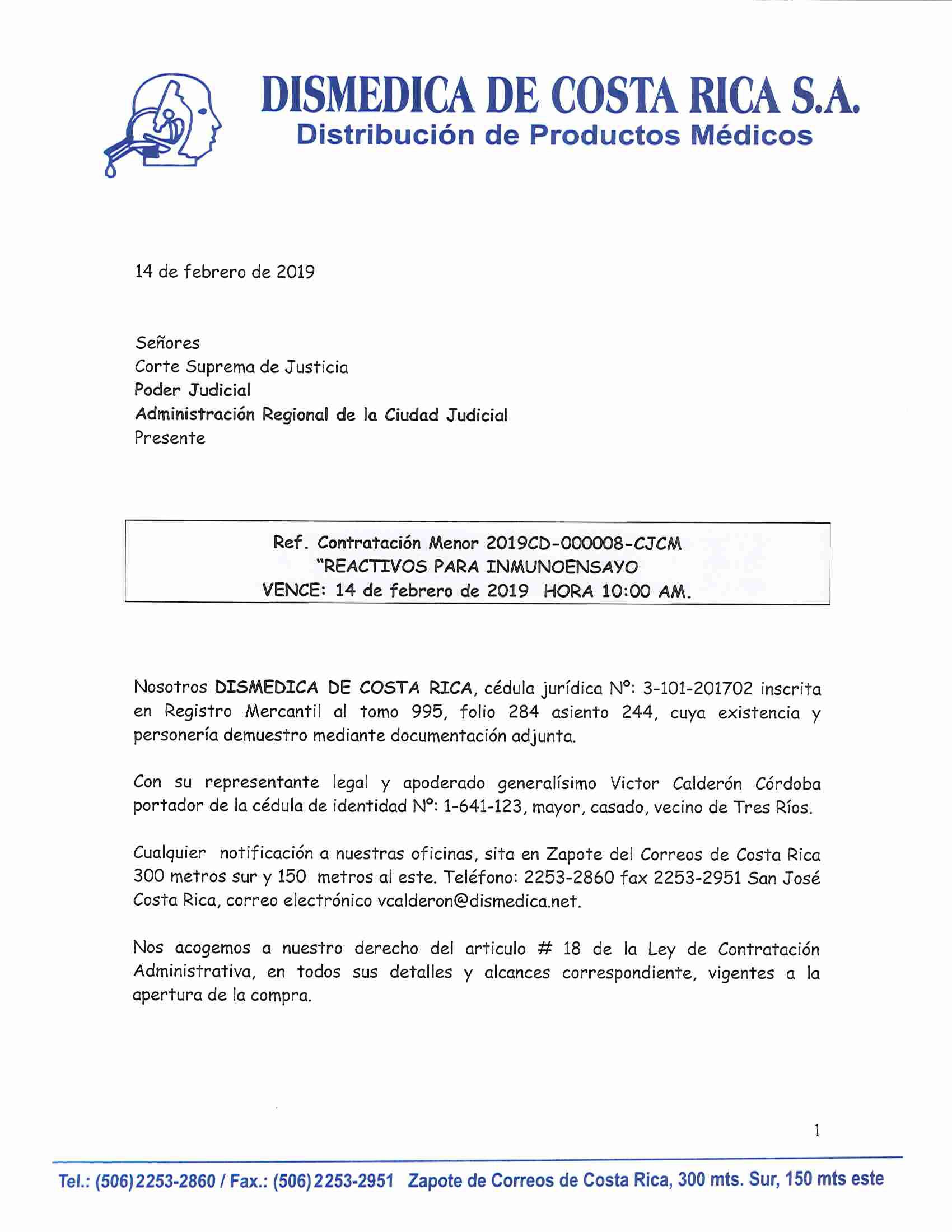 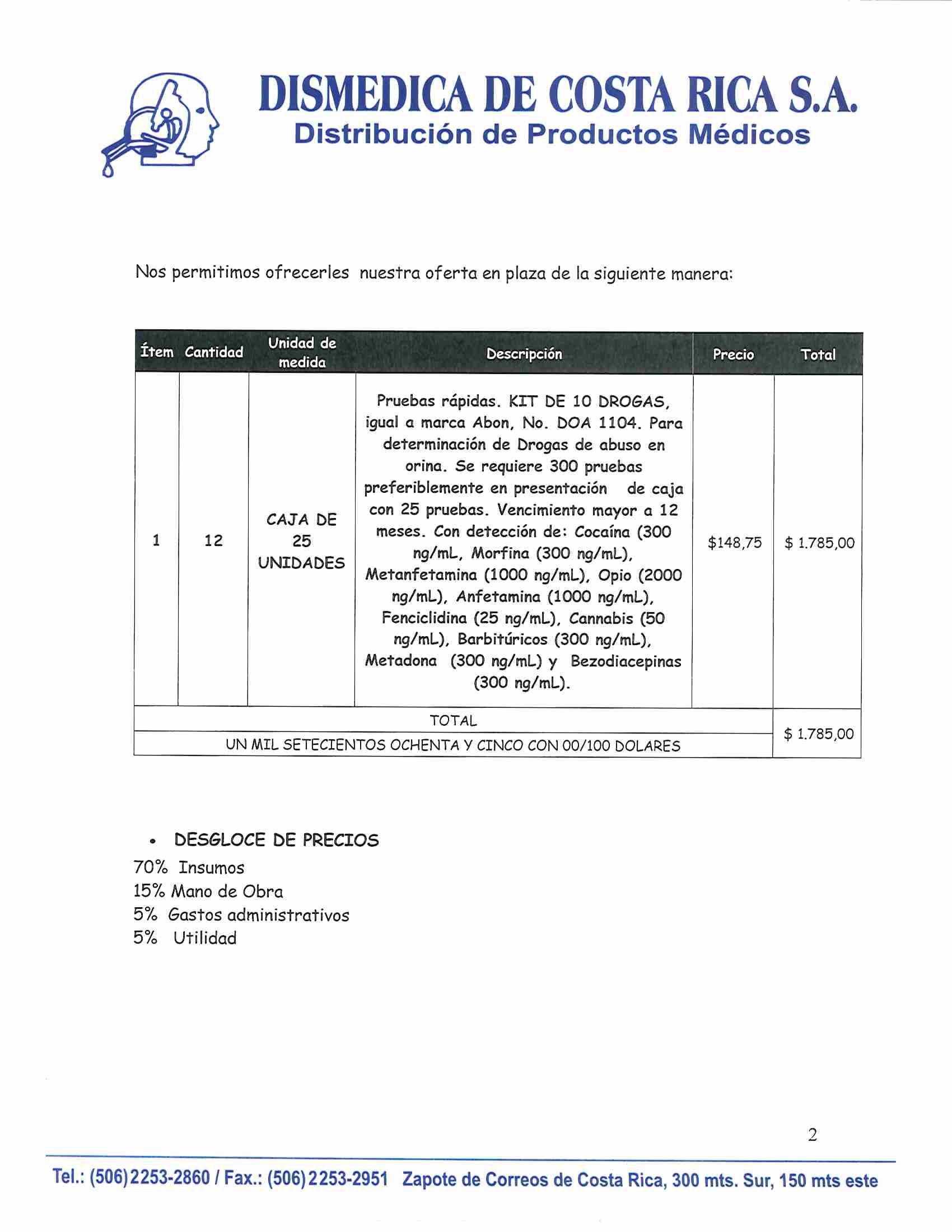 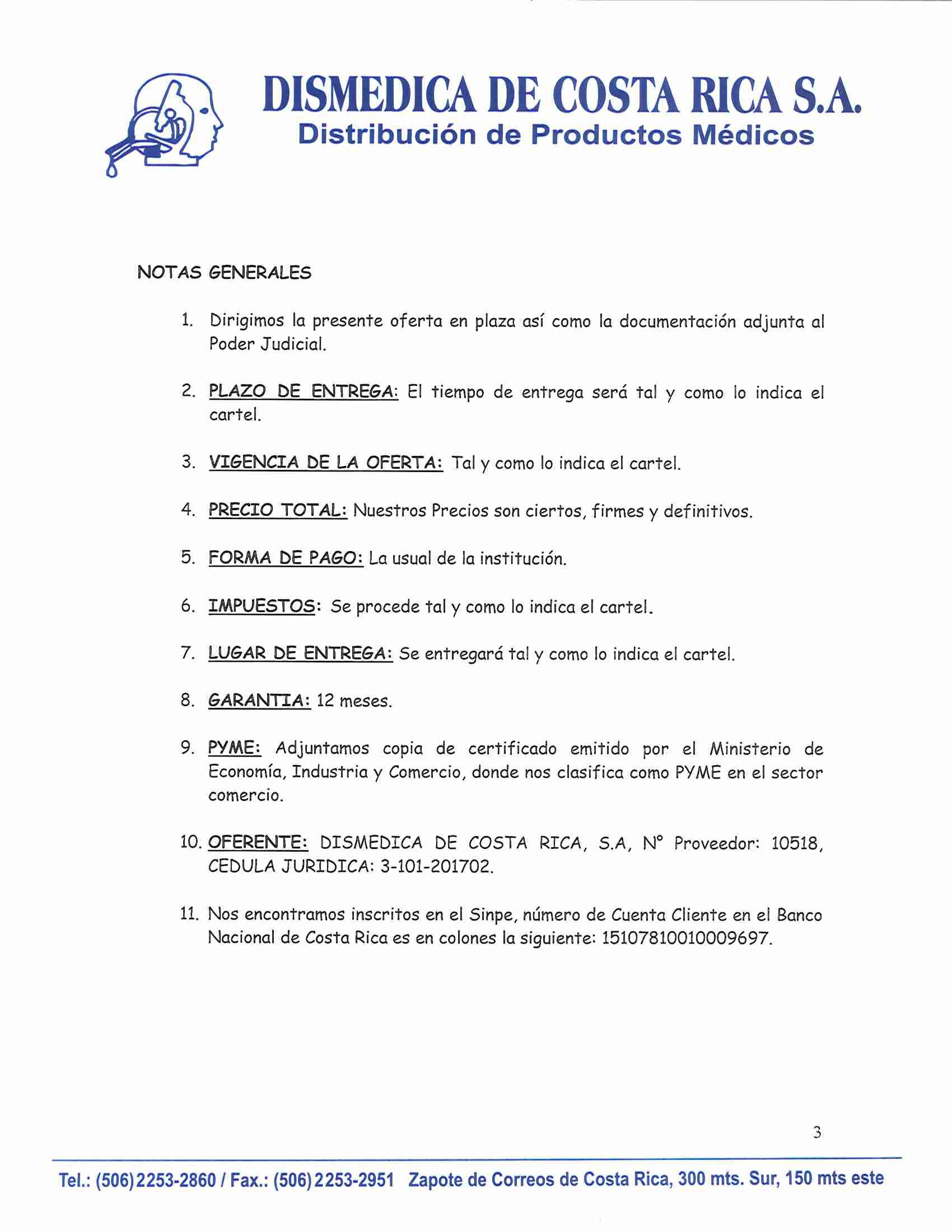 VICTOR MANUELFirmado digitalmente por VICTOR MANUELCALDERON CALDERONCORDOBA (FIRMA)CORDOBA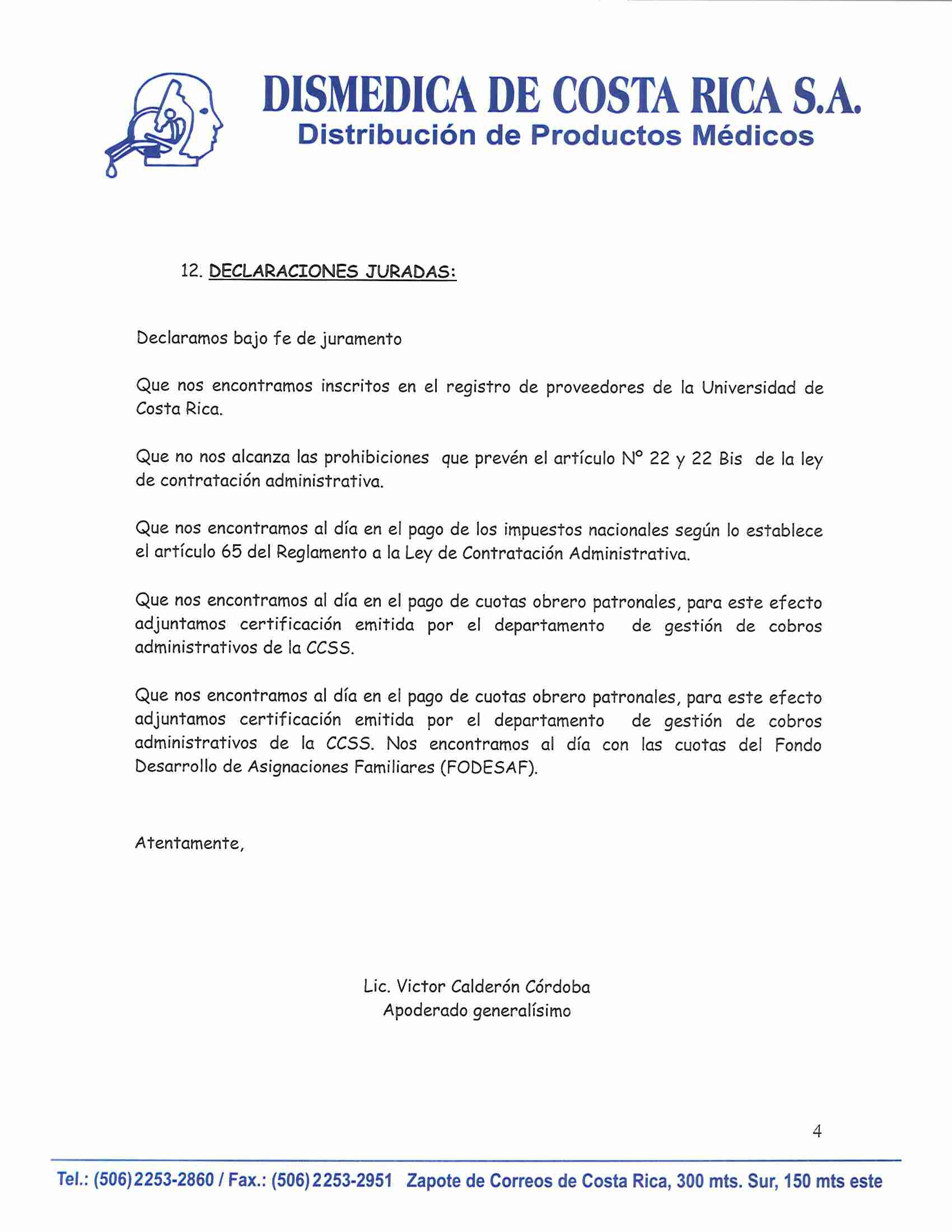 (FIRMA)Fecha: 2019.02.1409:42:28 -06'00'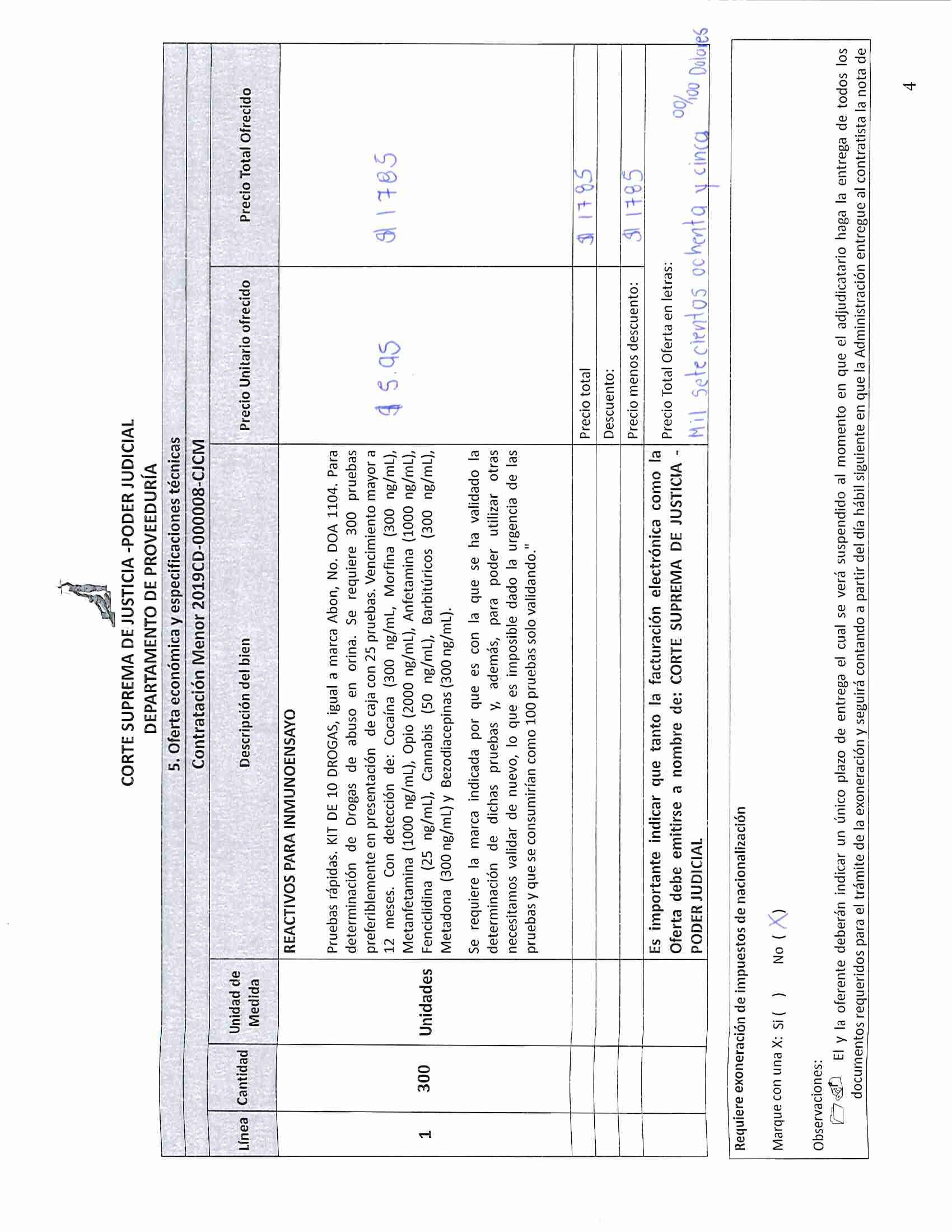 VICTOR MANUEL CALDERON CORDOBA (FIRMA)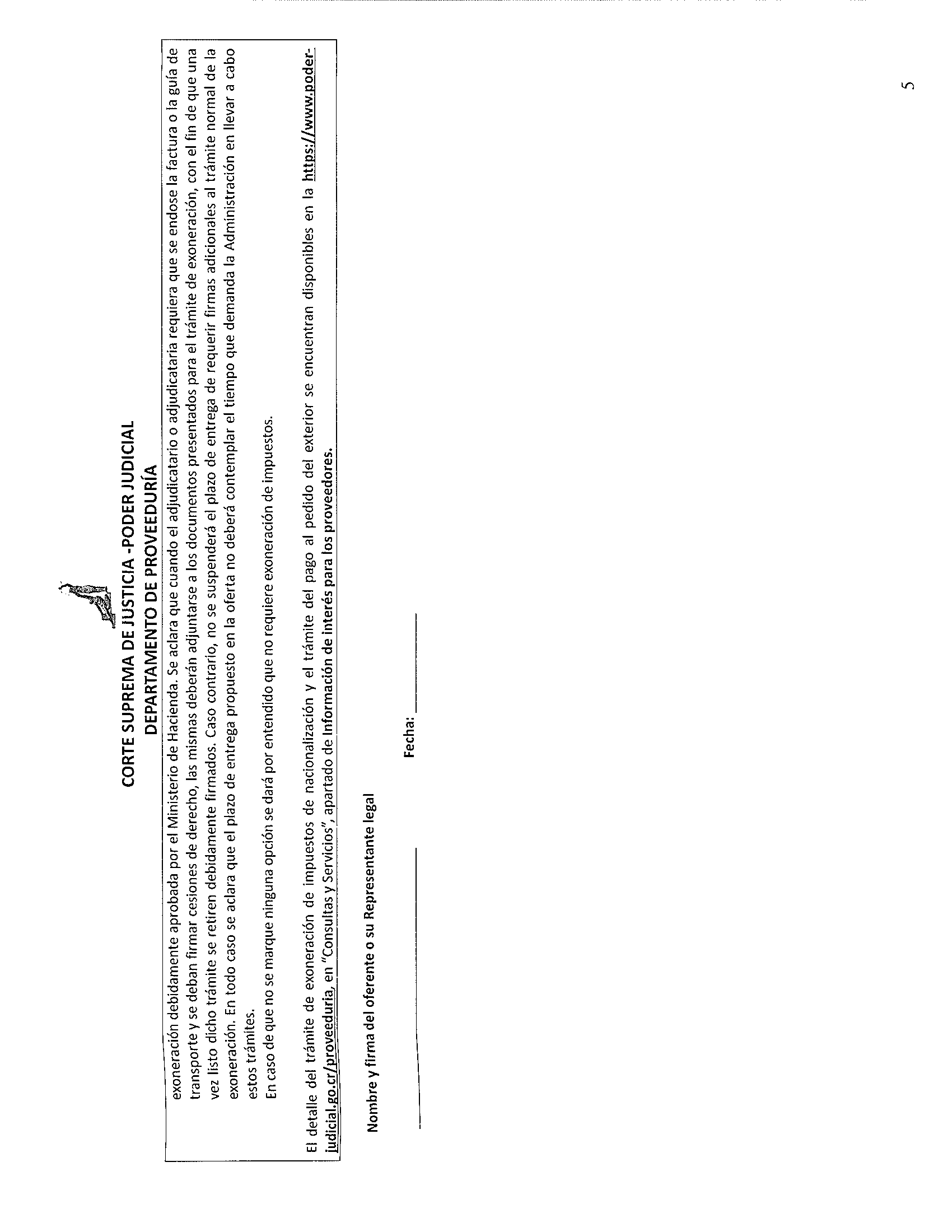 Firmado digitalmente  por VICTOR MANUEL CALDERON CORDOBA (FIRMA) Fecha: 2019.02.1409:42:57 -06'00'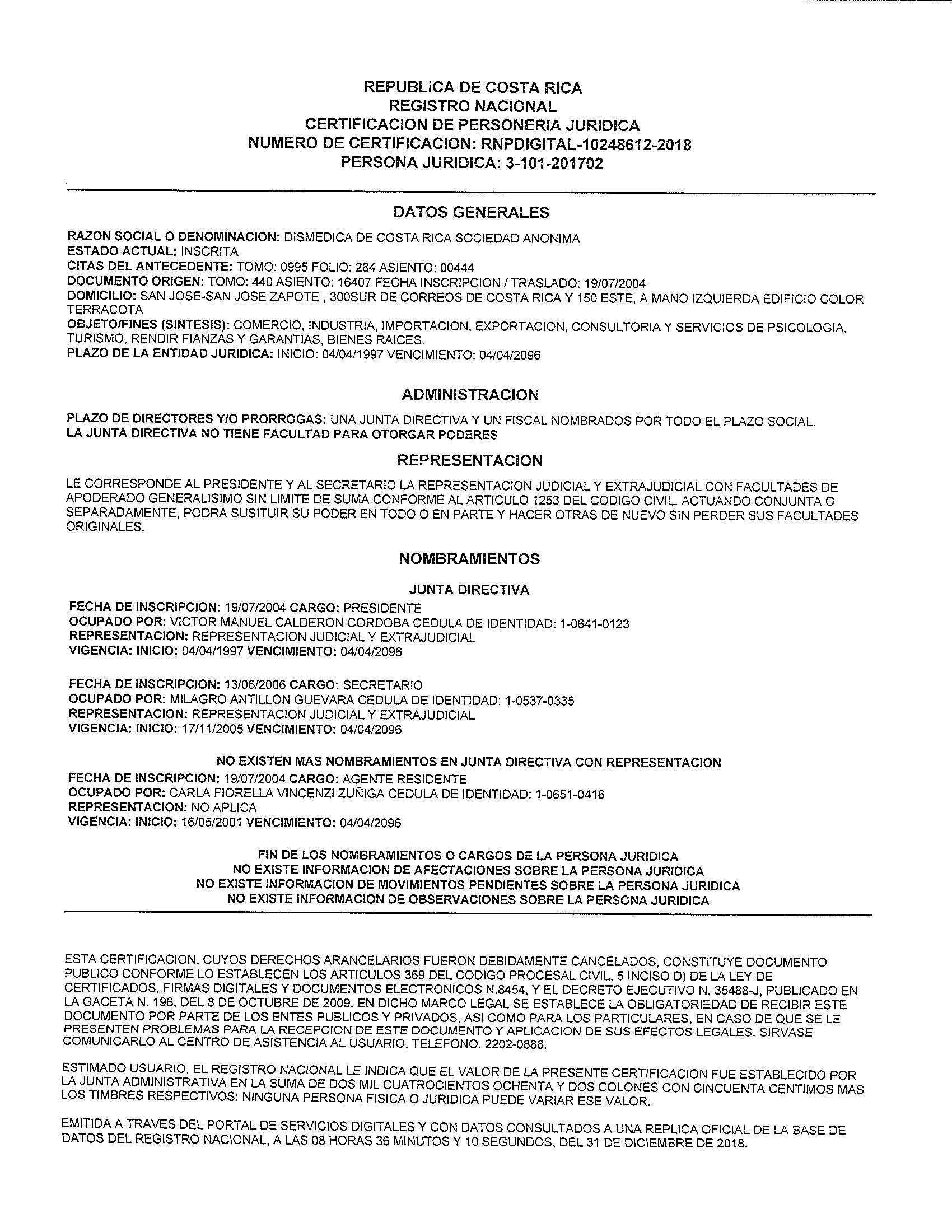 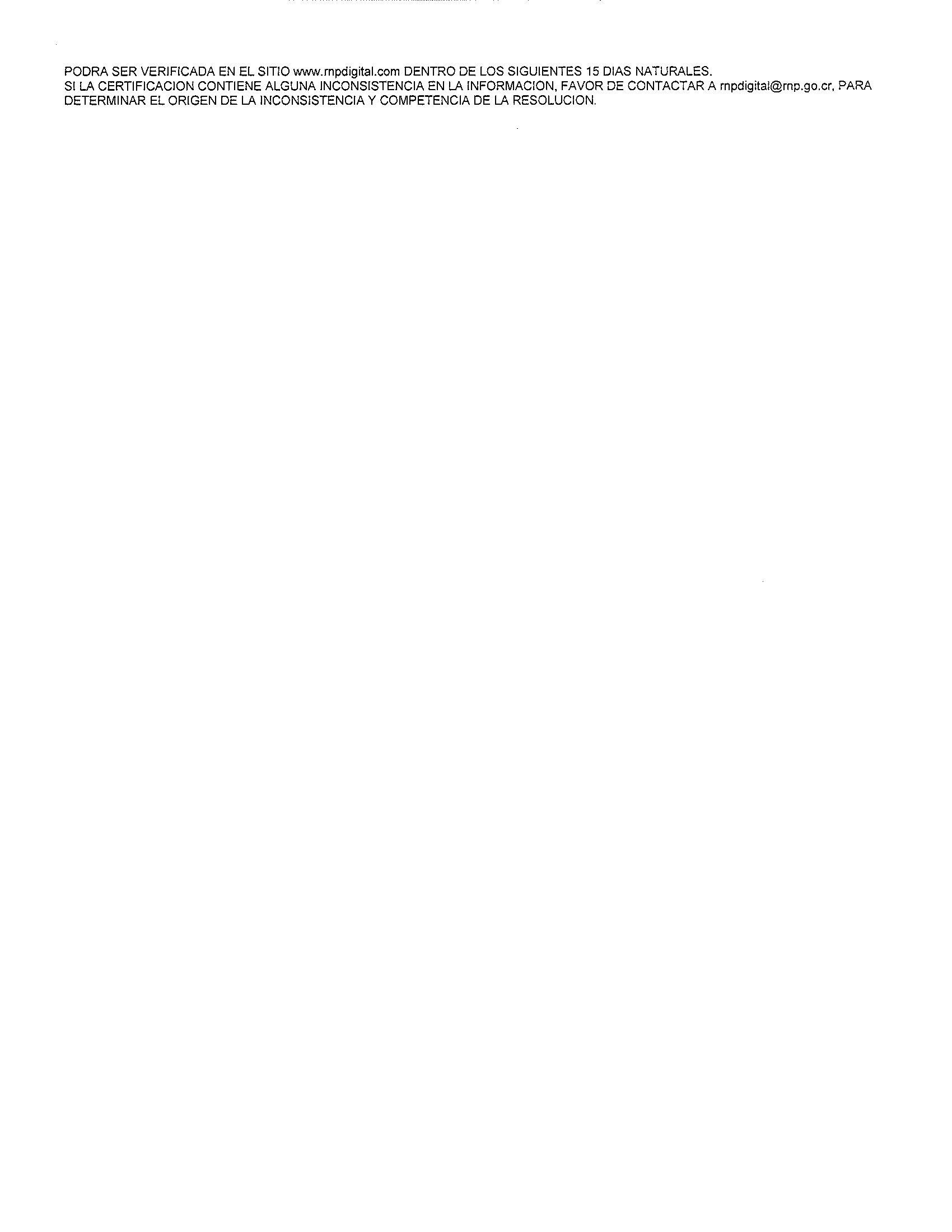 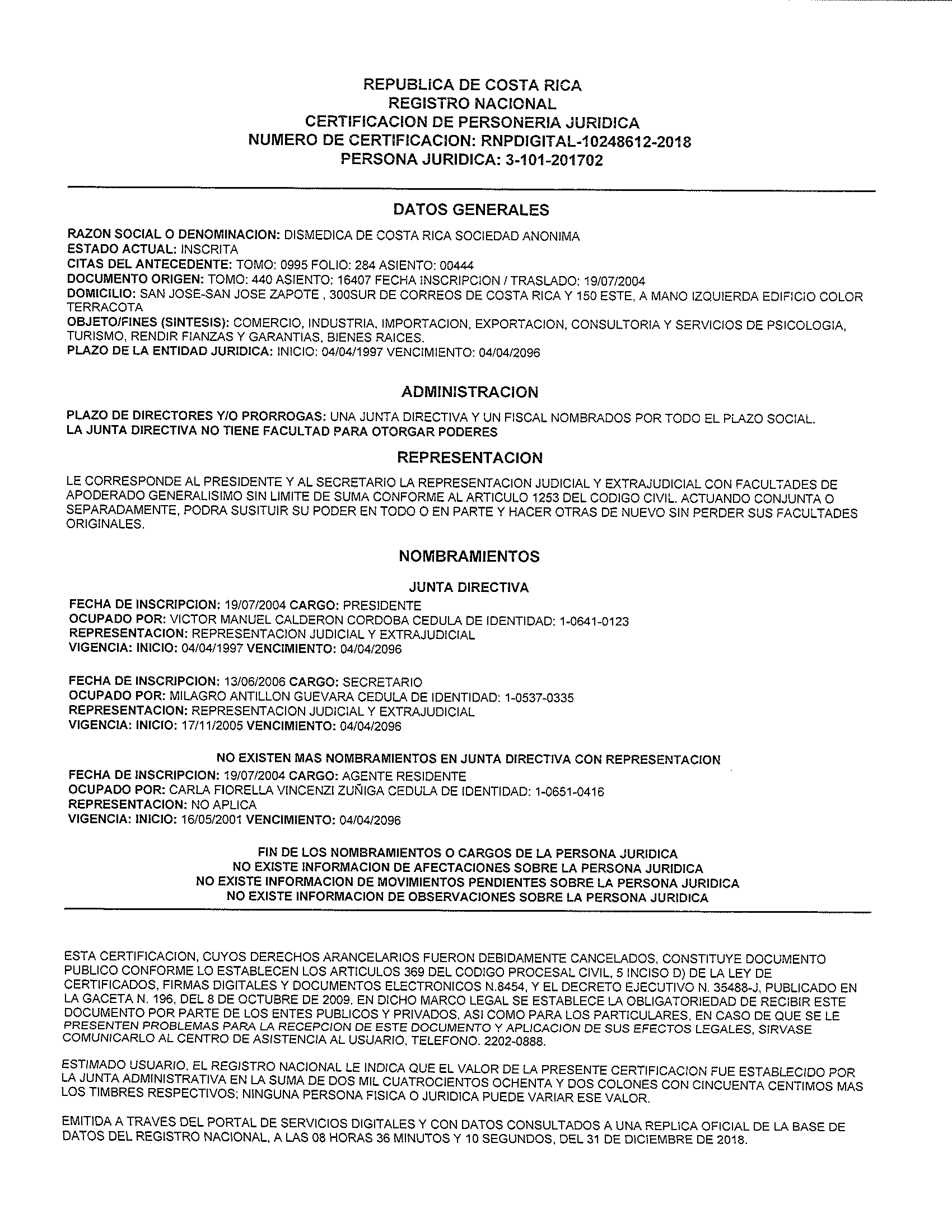 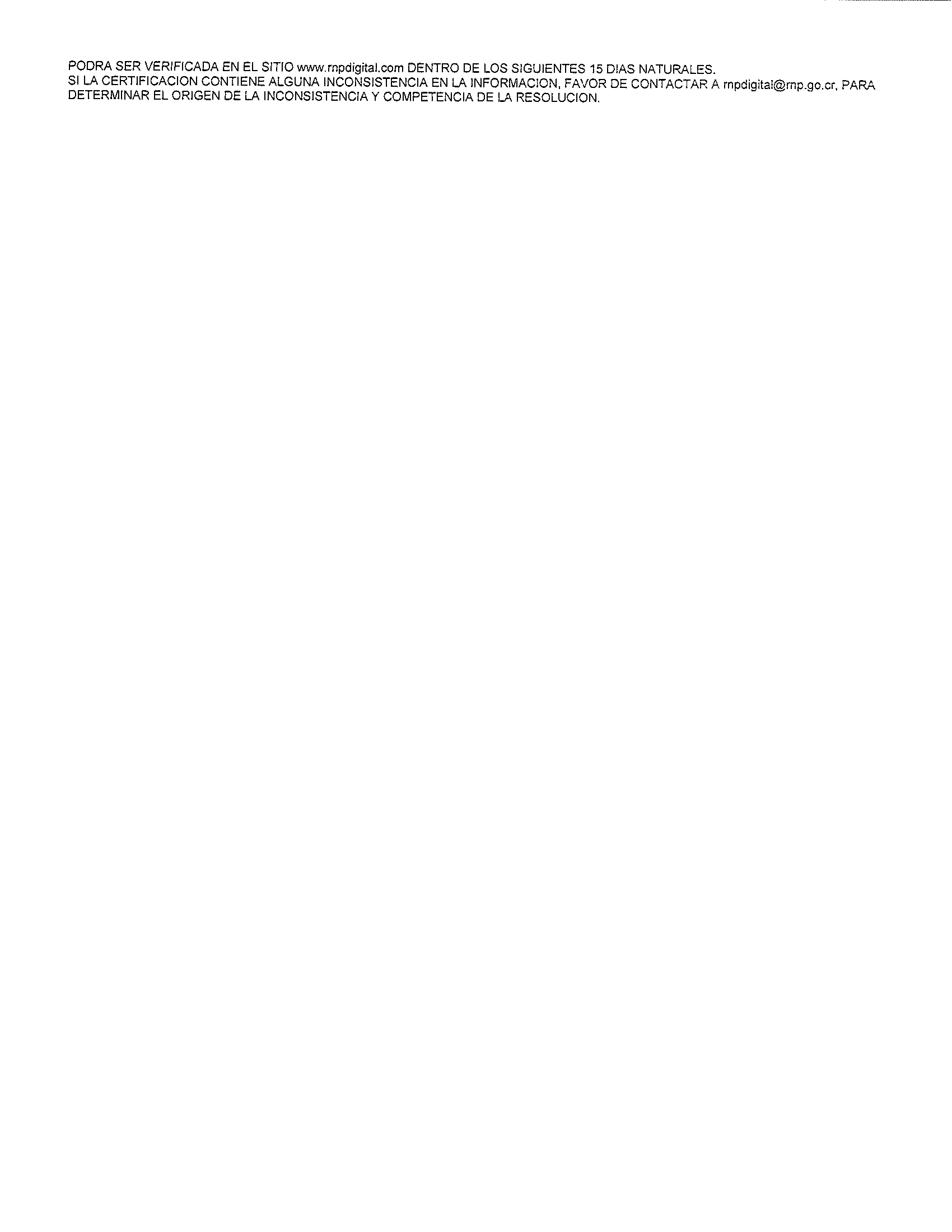 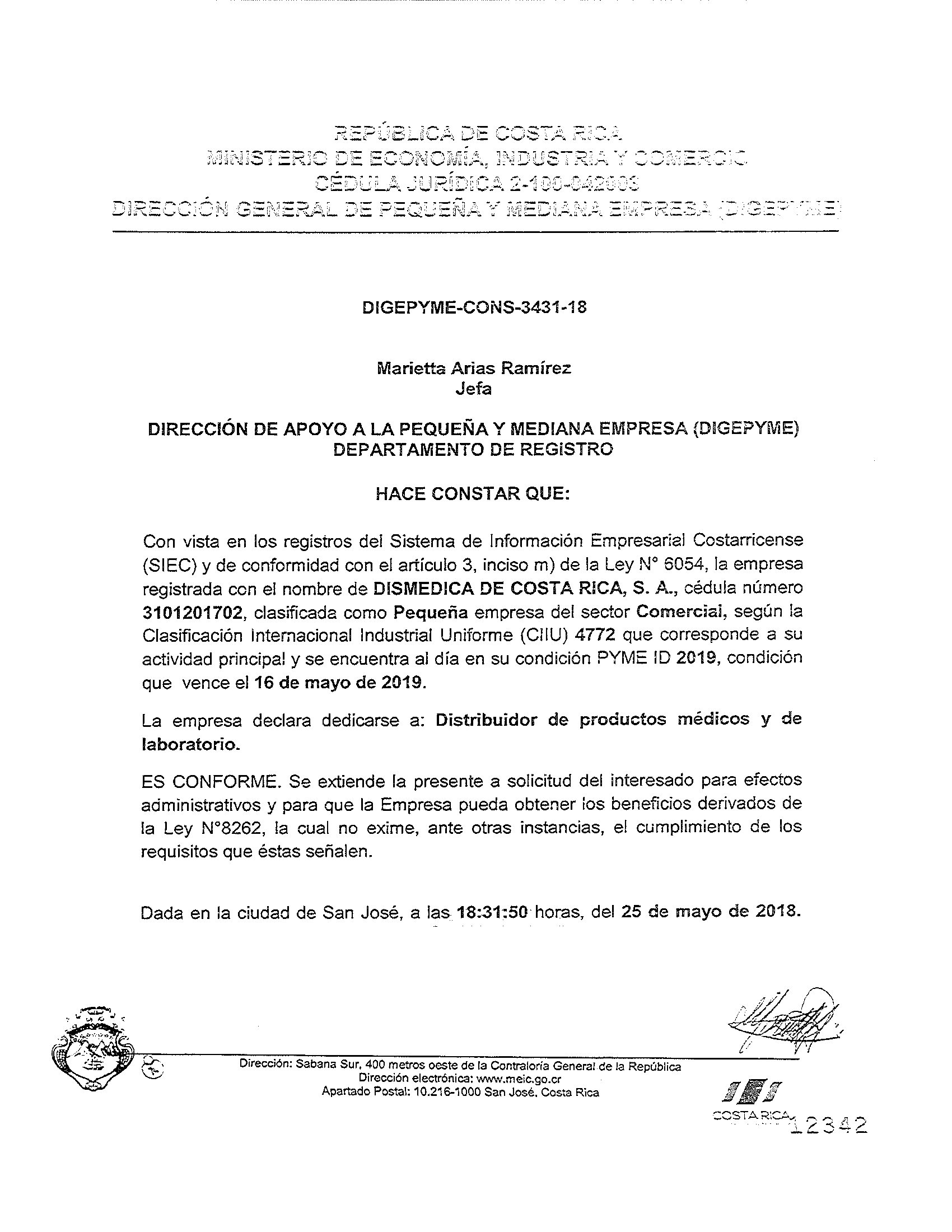 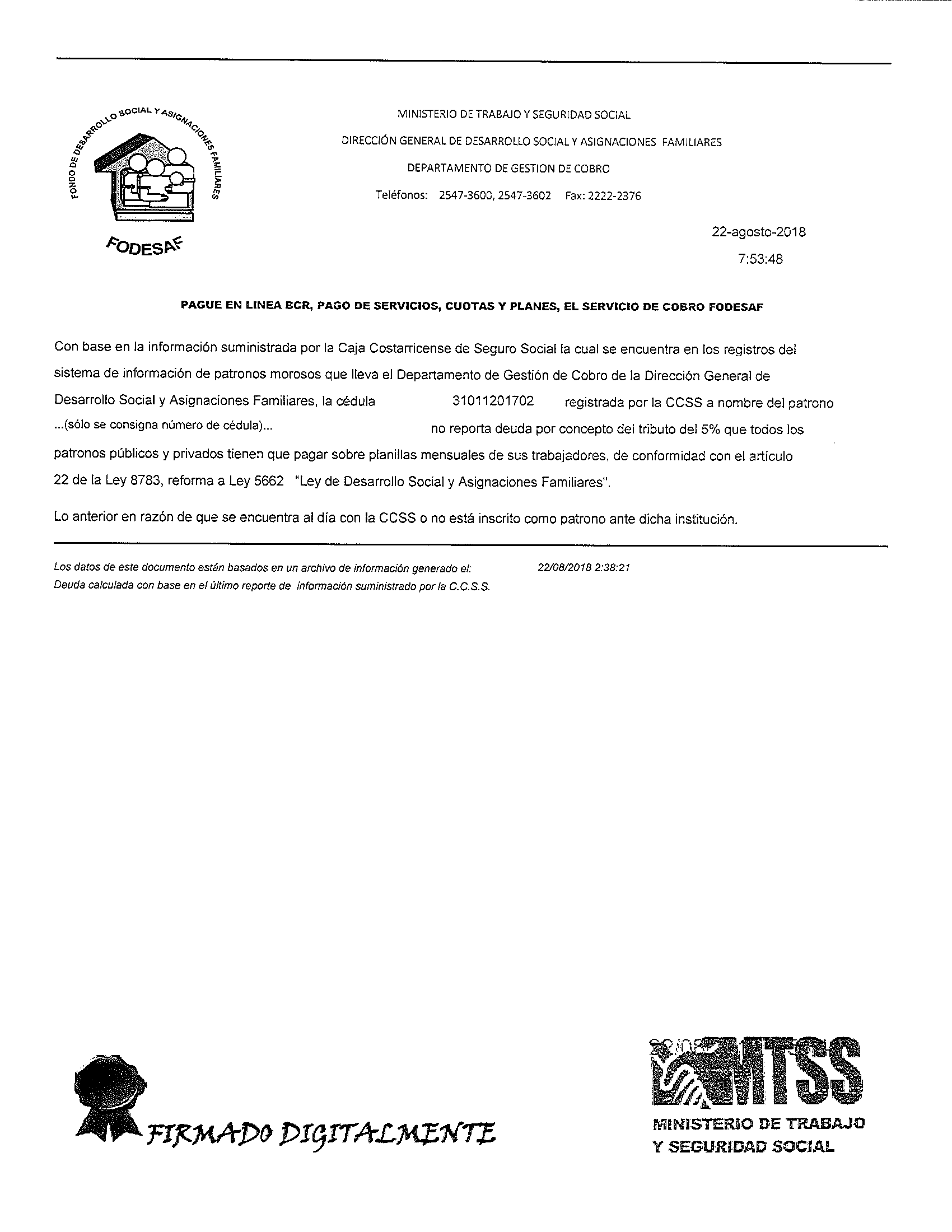 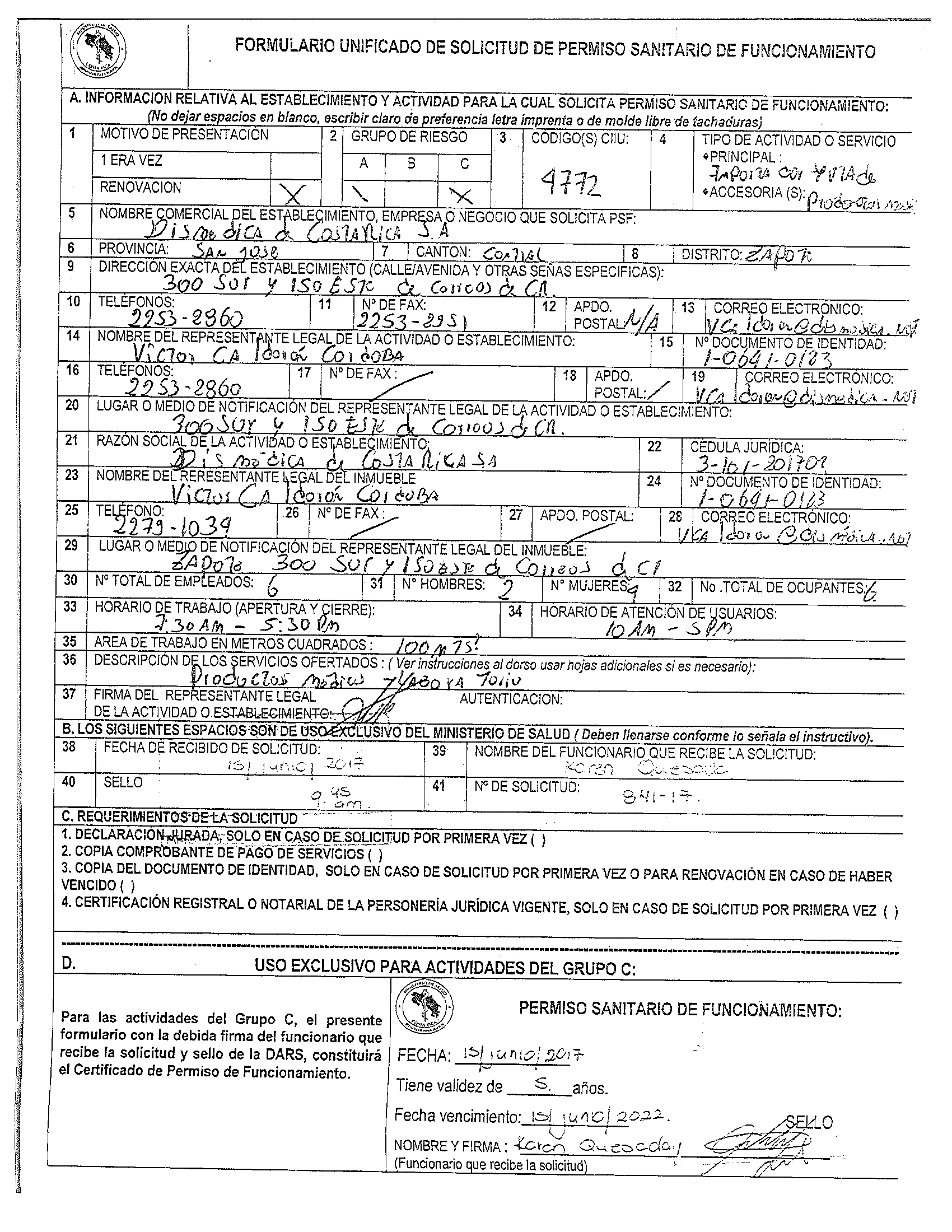 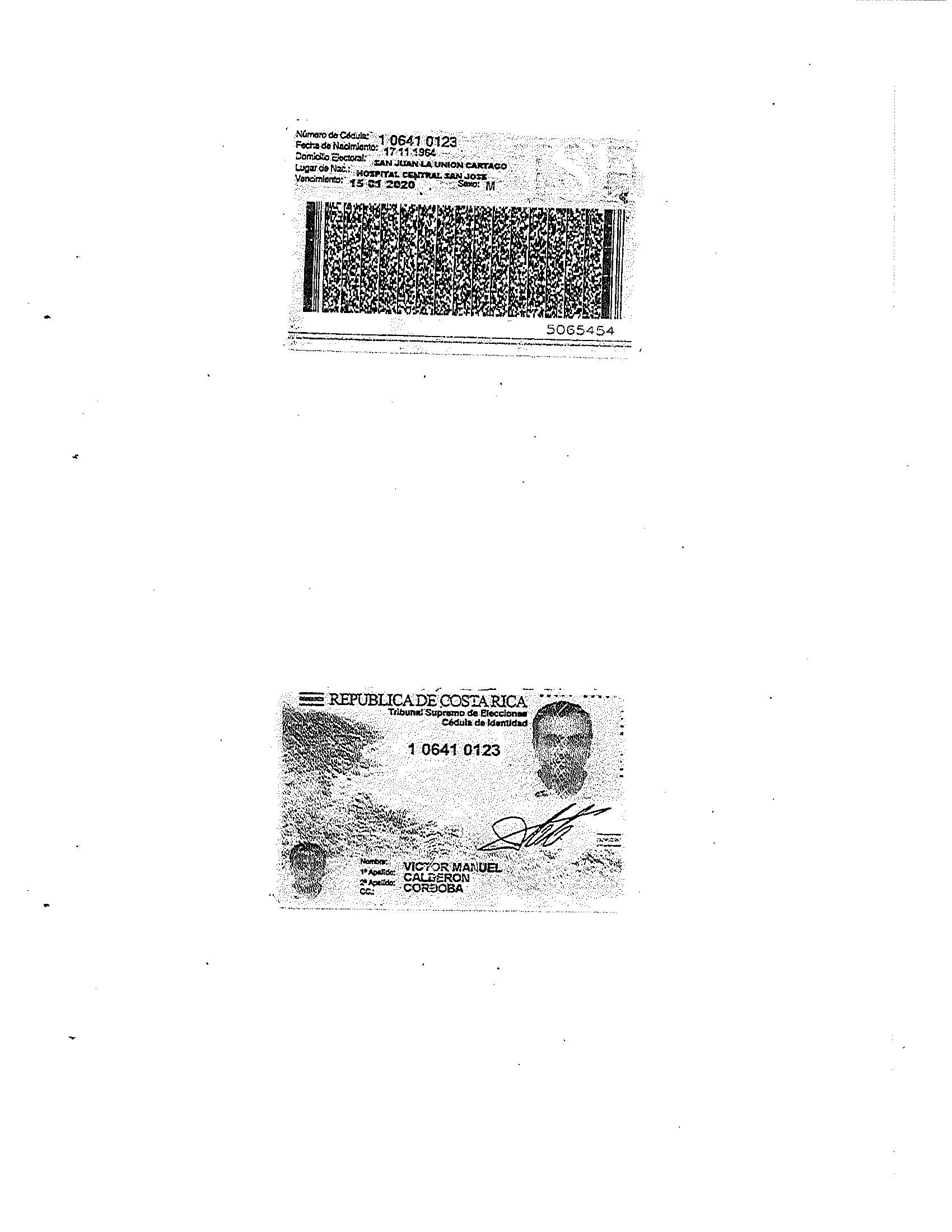 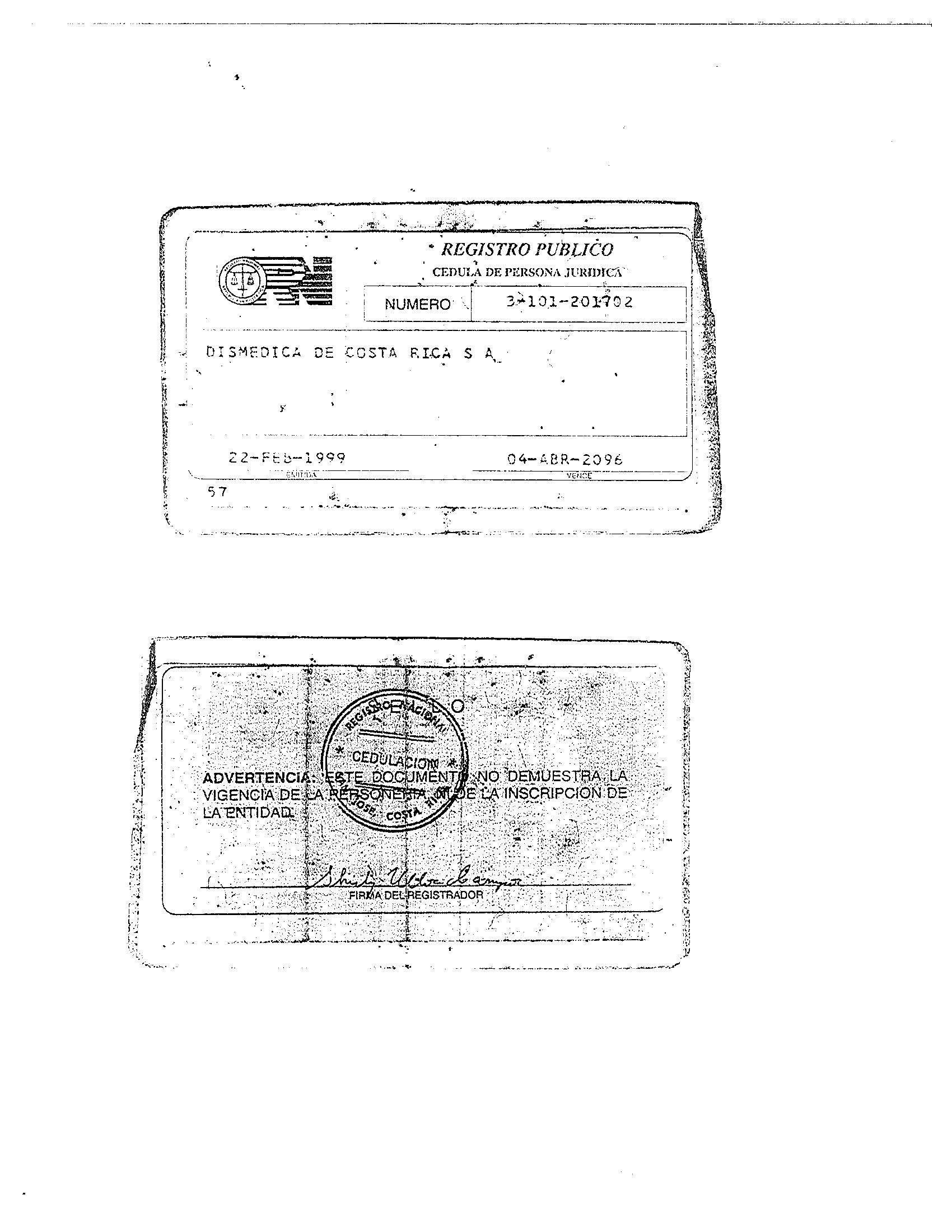 